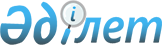 О внесении изменений и дополнений в решение областного маслихата от 10 декабря 2015 года № 29/435 "О Правилах общего водопользования в Мангистауской области"Решение Мангистауского областного маслихата от 4 августа 2017 года № 11/147. Зарегистрировано Департаментом юстиции Мангистауской области 8 сентября 2017 года № 3423
      Примечание РЦПИ.

      В тексте документа сохранена пунктуация и орфография оригинала.
      В соответствии со статьей 38 Водного кодекса Республики Казахстан от 9 июля 2003 года, пунктом 2-2 статьи 6 Закона Республики Казахстан от 23 января 2001 года "О местном государственном управлении и самоуправлении в Республике Казахстан" и Приказу Министра сельского хозяйства Республики Казахстан от 5 мая 2016 года № 209 "О внесении изменений и дополнений в приказ Министра сельского хозяйства Республики Казахстан от 20 марта 2015 года № 19-1/252 "Об утверждении Типовых правил общего водопользования" (зарегистрировано в Реестре государственной регистрации нормативных правовых актов за № 14195) областной маслихатРЕШИЛ:
      1. Внести в решение областного маслихата от 10 декабря 2015 года № 29/435 "О Правилах общего водопользования в Мангистауской области" (зарегистрировано в Реестре государственной регистрации нормативных правовых актов за № 2955, опубликовано 26 января 2016 года в информационно-правовой системе "Әділет") следующие изменения и дополнения:
      в Правилах общего водопользования в Мангистауской области, утвержденных указанным решением:
      пункт 11 изложить в следующей редакции:
      "11. Мангистауский областной маслихат, по представлениям акиматов городов и районов в целях охраны жизни и здоровья граждан, с учетом особенностей региональных условий, правилами общего водопользования определяют места, где не осуществляются купание, забор воды для питьевых и бытовых нужд, водопой скота, катание на маломерных судах и других плавучих средствах на водных объектах, расположенных на территории Мангистауской области.";
      пункт 12 изложить в следующей редакции:
      "12. Акимат Мангистауской области осуществляет информирование населения о состоянии водных объектов, системе водоснабжения и водоотведения, находящихся на территории Мангистауской области.";
      дополнить пунктом 14-1 следующего содержания:
      "14-1. Мангистауский областной маслихат принимает соответствующее решение по установлению условий или запрета общего водопользования и направляет его водопользователю в течение трех рабочих дней.";
      пункт 15 изложить в следующей редакции:
      "15. Объявленные условия или запреты общего водопользования не должны ограничивать осуществление общего водопользования для удовлетворения хозяйственно-питьевых целей.";
      дополнить пунктом 15-1 следующего содержания:
      "15-1. После получения положительного решения от Мангистаускогообластногомаслихата водопользователь через средства массовой информации, а также посредством специальных информационных знаков обеспечивает оповещение населения о недопущении купания и других условиях осуществления общего водопользования.".
      3. Государственному учреждению "АппаратМангистауского областного маслихата" (главный инспектор Ерболов А.) обеспечить государственную регистрацию данного решения в органах юстиции, его официальное опубликование в Эталонном контрольном банке нормативных правовых актов Республики Казахстан и в средствах массовой информации.
      4. Настоящее решение вступает в силу со дня государственной регистрации в органах юстиции и вводится в действие по истечении десяти календарных дней после дня его первого официального опубликования. 
      "СОГЛАСОВАНО"
      Исполняющий обязанности руководителя 
      республиканского государственного учреждения 
      "Департамент охраны общественного
      здоровья Мангистауской области Комитета 
      охраны общественного здоровья Министерства 
      здравоохранения Республики Казахстан"
      Абугалиев Н.Н.
      "11" 08 2017 год
      Руководитель государственного
      учреждения"Департамента внутренних
      дел Мангистауской области министерства
      внутренних дел Республики Казахстан"
      Дальбеков К.С.
      "11" 08 2017 год
      Руководитель республиканского
      государственного учреждения "Департамент 
      по чрезвычайным ситуациям Комитета по
      чрезвычайным ситуациям" Министерства 
      внутренних дел Республики Казахстан"
      Базарбаев К.Б.
      "11" 08 2017 год
      Руководитель республиканского
      государственного учреждения "Департамент 
      экологии по Мангистауской области комитета 
      экологического регулирования и контроля 
      министерства Энергетики Республики Казахстан"
      Сафин А.А.
      "11" 08 2017 год 
      Руководитель государственного
      учреждения"Управление природных ресурсов 
      и регулирования природопользования 
      Мангистауской области"
      Сагынбаев С.О.
      "11" 08 2017 год
					© 2012. РГП на ПХВ «Институт законодательства и правовой информации Республики Казахстан» Министерства юстиции Республики Казахстан
				
      Председатель сессии

К. Абдирахман

      Секретарь областного маслихата

Б. Жусупов
